Beste ouders, grootouders, familie, …Wat een bizar jaar hebben we al achter de rug …  Heel veel feestjes en uitstappen moesten ook door ons worden afgelast.  Bubbels en ontsmetten zijn voor onze jonge kleuters heel gewoon geworden.  En toch hebben we het afgelopen jaar ook al heel veel mooie momenten beleefd.De kleuterjuffen willen jullie ook nog eens extra verwennen met een coronaproof paasontbijt.Dit organiseren we graag op zaterdag 27 maart 2021.  Jullie kunnen ontbijtzakken bestellen die jullie veilig bij jullie thuis kunnen opeten.  Misschien zelfs op het terras, in het zonnetje, met oma en opa erbij? 	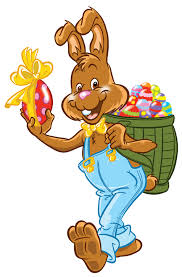 Wat bieden we aan?* Kinderontbijt (sandwich, koffiekoek met choco, cornflakes, Danonino aardbei, Petit Gervais, choco, appel, chocomelk, paaseitjes)* Volwassenen ontbijt (sandwich, pistolet, croissant, boter, confituur, choco, kaas, hesp, yoghurt met granen, Actimel, fruitsap, verrassingsdessert, appel) Alvast hartelijk dank voor de bestelling en smakelijke groetjesDirectie en kleuterjuffen van de Vrije basisschool Sint-GertrudisBestelstrook ontbijtzakken (bestellen kan t.e.m. 15/03)Naam:…………………………………………………………………………. Klas:…………………………………………………………………………………….   X 8 euro – kinderontbijt	   	= ……………………………….……….   X 12 euro – volwassenen ontbijt		= ………………………………..Totaal te betalen bedrag:			= …………………………………(gelieve het geld gepast in een omslag mee te geven)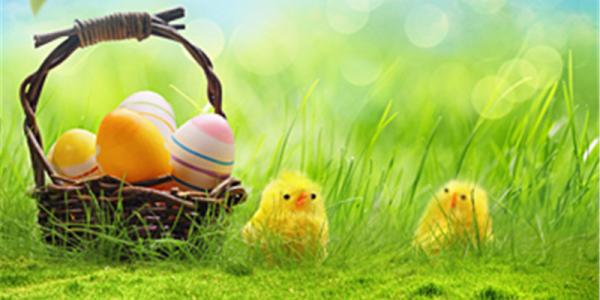 Afhalen zaterdag 27/03 tussen 8u en 8u30Afhalen zaterdag 27/03 tussen 8u30 en 9uAfhalen zaterdag 27/03 tussen 9u en 9u30Afhalen zaterdag 27/03 tussen 9u30 en 10u(gelieve uw voorkeur aan te duiden)